INDICAÇÃO Nº 53/2019Indica ao Poder Executivo Municipal a poda de arvore, e limpeza em área pública na estrada do Pedroso neste Município . Excelentíssimo Senhor Prefeito Municipal,   Nos termos do Art. 108 do Regimento Interno desta Casa de Leis, dirijo-me a Vossa Excelência para indicar que, por intermédio do Setor competente, promova a Poda de arvores em área pública na Estrada do Pedroso, Conjunto Habitacional Trabalhadores neste Município. Justificativa:Este vereador foi procurado por moradores, informando da necessidade de manutenção no local, além de colocar diretamente em risco os vizinhos da área pública.Plenário “Dr. Tancredo Neves”, em 10 de Janeiro de 2.019.Edivaldo Meira Batore-vereador-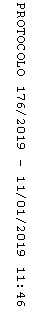 